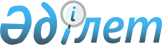 Шектеу іс-шараларын алу және Жұрын ауылдық округі әкімінің 2019 жылғы 14 қарашадағы № 23 "Шектеу іс-шараларын белгілеу туралы" шешімінің күші жойылды деп тану туралыАқтөбе облысы Мұғалжар ауданы Жұрын ауылдық округі әкімінің 2020 жылғы 6 наурыздағы № 3 шешімі. Ақтөбе облысының Әділет департаментінде 2020 жылғы 10 наурызда № 6850 болып тіркелді
      Қазақстан Республикасының 2001 жылғы 23 қаңтардағы "Қазақстан Республикасындағы жергілікті мемлекеттік басқару және өзін-өзі басқару туралы" Заңының 35-бабына, Қазақстан Республикасының 2002 жылғы 10 шілдедегі "Ветеринария туралы" Заңының 10-1 бабына және Қазақстан Республикасы Ауыл шаруашылығы министрлігінің Ветеринариялық бақылау және қадағалау комитетінің Мұғалжар аудандық аумақтық инспекциясы басшысының 2020 жылғы 2 наурыздағы № 2-12-4/37 ұсынысы негізінде, Мұғалжар ауданы Жұрын ауылдық округінің әкімі ШЕШІМ ҚАБЫЛДАДЫ:
      1. Мұғалжар ауданы Жұрын ауылдық округінің Бақакос нүктесінде орналасқан "Төрахмет" шаруа қожалығының аумағында мүйізді ірі қара малдарының арасында бруцеллез ауруын жою бойынша кешенді ветеринариялық іс - шараларының жүргізілуіне байланысты, белгіленген шектеу іс - шаралары алынсын.
      2. Жұрын ауылдық округі әкімінің 2019 жылғы 14 қарашадағы № 23 "Шектеу іс-шараларын белгілеу туралы" (Нормативтік құқықтық актілерді мемлекеттік тіркеу тізілімінде № 6458 болып тіркелген, 2019 жылғы 18 қарашада Қазақстан Республикасы нормативтік құқықтық актілерінің электрондық түрдегі эталондық бақылау банкінде жарияланған) шешімінің күші жойылды деп танылсын.
      3. "Мұғалжар ауданының Жұрын ауылдық округі әкімінің аппараты" мемлекеттік мекемесі заңнамада белгіленген тәртіппен:
      1) осы шешімді Ақтөбе облысының Әділет департаментінде мемлекеттік тіркеуді;
      2) осы шешімді оны ресми жарияланғаннан кейін Мұғалжар ауданы әкімдігінің интернет-ресурсында орналастыруды қамтамасыз етсін.
      4. Осы шешімнің орындалуын бақылауды өзіме қалдырамын.
      5. Осы шешім оның алғашқы ресми жарияланған күнінен бастап қолданысқа енгізіледі.
					© 2012. Қазақстан Республикасы Әділет министрлігінің «Қазақстан Республикасының Заңнама және құқықтық ақпарат институты» ШЖҚ РМК
				
      Жұрын ауылдық округінің әкімі

      Р. Үргенішбаев
